Bajky pana Ezopaaneb Dávná moudra věčně platná10. 1. 2018Jako již poněkolikáté naší školu ve středu 10. 1. 2018 navštívilo Divadélko pro školy z Hradce Králové. Žáci 1. – 4. tříd viděli představení Bajky pana Ezopa aneb Dávná moudra věčně platná.Pořad byl pojatý jako kombinované loutkoherecké představení na motivy několika známých bajek. V úvodu se nejprve představil antický mudrc Ezop, který pak s pomocí loutek humorně vyprávěl své příběhy humornou formou. Na konci každé bajky nechybělo ponaučení.Třeba na příběhu O chytré lišce, která  ukradne vráně sýr, se ukazuje, že je třeba nebýt hloupý a mít se na pozoru před těmi, kteří přehnaně lichotí. Známy závod zajíce a želvy vypraví o tom, že úsilí často předčí schopnosti. Děti také měly možnost vidět bajky O dvou kupcích a O pyšném orlu.Cílem představení bylo zprostředkovat současným dětem tyto více než dva a půl tisíce let staré příběhy, které vyprávějí především o kladných a záporných lidských vlastnostech zábavnou formou.Představení mělo jako již každý rok u dětí i dospělých velký úspěch.Hodnocení představení provedli žáci třetích ročníků:Všichni žáci třetích ročníků ohodnotili představení známkou 1 a uvedli, že by byli rádi, kdyby k nám Divadélko pro školy z Hradce Králové opět někdy přijelo.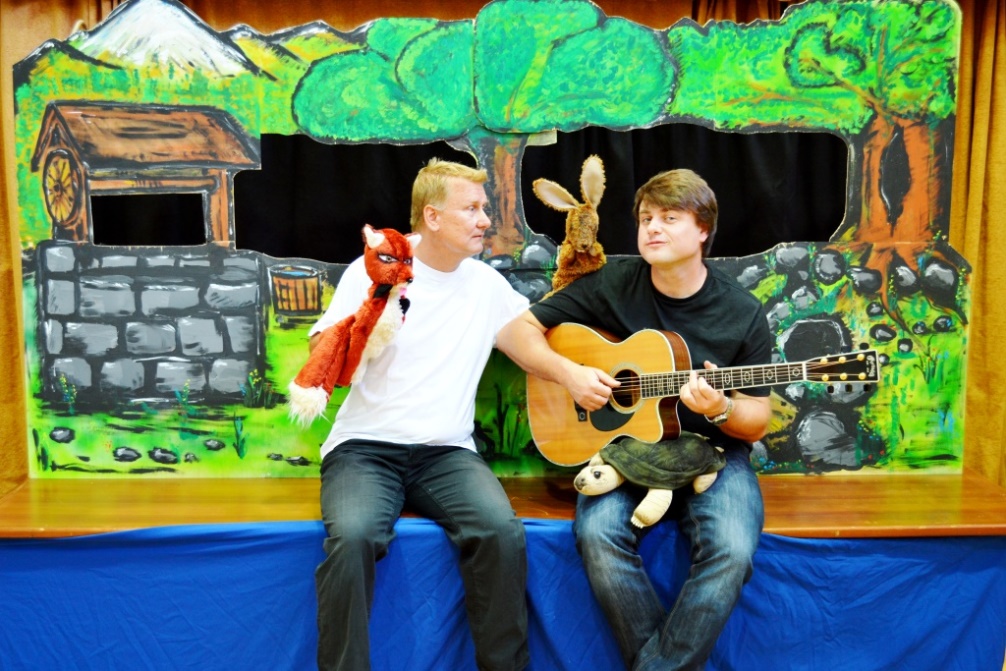 